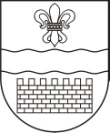 DAUGAVPILS PILSĒTAS PAŠVALDĪBADAUGAVPILS PILSĒTAS 18. PIRMSSKOLAS IZGLĪTĪBAS IESTĀDEReģ. Nr. 40900030163, Parādes iela 5, Daugavpils, LV-5401, tālr. 65427391, e-pasts: elisa1858@inbox.lvDaugavpilī08.07.2024. UZAICINĀJUMSiesniegt piedāvājumuIepirkuma identifikācijas Nr. D18.PII2024/2Tirgus izpēte „Rotaļlietu, sporta inventāra, attīstošo spēļu piegāde Daugavpils pilsētas 18.pirmsskolas izglītības iestādes mācību procesa organizēšanai”Pasūtītājs: Iepirkuma priekšmets: „Rotaļlietu, sporta inventāra, attīstošo spēļu piegāde Daugavpils        pilsētas 18.pirmsskolas izglītības iestādes mācību procesa    organizēšanai” saskaņā ar         tehnisko specifikāciju. Piedāvājumu var iesniegt: pa pastu, elektroniski uz e-pastu 18pii@daugavpils.edu.lv vai personīgi Parādes ielā 5, Daugavpilī, vadītājas vai vadītājas vietnieces izglītības jomā kabinetā, līdz 2024.gada 11. jūlijam plkst. 17:00. Paredzamā līguma izpildes termiņš: Līgums darbojas no tā parakstīšanas brīža un ir spēkā līdz atklātā konkursa ,,Rotaļlietu, sporta inventāra, attīstošo spēļu piegāde Daugavpils pilsētas pašvaldības iestādēm " rezultātiem.Piedāvājumā jāiekļauj:pretendenta rakstisks pieteikums par dalību iepirkuma procedūrā, kas sniedz īsas ziņas par pretendentu (pretendenta nosaukums, juridiskā adrese, reģistrācijas Nr., kontaktpersonas vārds, uzvārds, tālrunis, fakss, e-pasts) – 1.pielikums;finanšu piedāvājums, aizpildot tehnisko specifikāciju (pielikums Nr.2). Cena jānorāda euro ar PVN 21%. Cenā jāiekļauj visas izmaksas. Paredzamā līgumsumma 1540 eur.Piedāvājuma izvēles kritērijs: piedāvājums ar viszemāko cenu, kas pilnībā atbilst prasībām.Ar lēmumu varēs iepazīties Daugavpils pilsētas Izglītības pārvaldes mājas lapā: www.izglitiba.daugavpils.lv sadaļā „Publiskie iepirkumi”.Daugavpils pilsētas 18.pirmsskolas izglītības iestādes vadītāja                                          J. Kazakova                                                           Pasūtītāja nosaukumsDaugavpils pilsētas 18.pirmsskolas izglītības iestādeAdreseParādes ielā 5, Daugavpils, LV-5401Reģ.Nr.40900030163Kontaktpersona līguma slēgšanas jautājumosVadītāja Jeļizaveta Kazakova,tālr.65427391,mob.25927091e-pasts: 18pii@daugavpils.edu.lvKontaktpersona metodiskajos jautājumosVadītājas vietniece izglītības jomā Jekaterina Sapune tālr.65427391, mob. 20066596